Стратегии поведения в конфликтеПсихологи выделяют пять типовых стилей поведения в конфликтных ситуациях1. Избегание - нежелание вступать в конфликт, уход от него.2. Компромисс - «половинчатая» выгода каждой стороны.3. Сотрудничество -  «учитывание» интересов каждой стороны.4. Приспособление одной стороны к интересам другой.5. Соревнование - выигрыш одной из сторон конфликта посредством принуждения.ЧАСТЫЕ ОШИБКИ КОНФЛИКТУЮЩИХ1. Настойчивое отстаивание своей точки зрения, не думая о решении проблемы.2. Неспособность изменить тактику, переключиться на другое поведение.3. Проявление нетерпимости к другой позиции, несогласие на компромисс.4. Стереотипы - стремление втиснуть решение в рамки существующих правил, не подходящих для данной ситуации.5. Уход в сторону от главной проблемы.6. Нежелание поиска альтернатив и вариантов решения проблемы.7. Неспособность рефлексировать и выстраивать отношения с оппонентом.8. Критика, продуцирование отрицательных эмоций у себя и оппонента.9. Приписывание ответственности за ситуацию только оппоненту.Если ты раздражен, разгневан…- Дай себе минуту на размышление и чтобы не произошло, не бросайся сразу в бой;- Сосчитай до 10 и сконцентрируй внимание на своем дыхании;- Попробуй улыбнуться и удержи улыбку несколько секунд;- Если не удается справиться с раздражением, уйди и побудь наедине с собой.ПРАВИЛА ЭФФЕКТИВНОГО ПОВЕДЕНИЯВ КОНФЛИКТЕ1. Остановись, не торопись реагировать!2. Дай себе немного времени оценить ситуацию.3. Откажись от установки «Победа-любой ценой!»4. Подумайте о последствиях выбора!5. Проявите эмпатию к собеседнику. Постарайтесь понять, помочь.6. Основное условие конструктивного разрешения конфликта – диалог.7. Первыми сделайте шаг к нормализации отношений. Миролюбие - ваш союзник.8. Прибегните к мнению третьего, авторитетного лица.9. Решайте спор в настоящем времени, не упоминая прошлые обиды, конфликты.10. Помните - в конфликте всегда виноваты обе стороны. Поэтому будьте готовы преодолеть собственные амбиции.СИТУАЦИИ ВЫБОРА СТРАТЕГИИ ПОВЕДЕНИЯКонфликт - это острый способ разрешения противоречий, возникающих в процессе социального взаимодействия, выходящий за рамки социальных норм и сопровождающийся негативными эмоциями.Какие бывают конфликты?Фактические. Такие конфликты являются самыми распространенными и самыми простыми для разрешения. Предметом спора является конкретный предмет. Чтобы получить объективное суждение, спорщики обращаются к третьему лицу. Для конфликтов в быту этим лицом часто является старший родственник или друг, вне дома – руководитель. При невозможности разрешить конфликт на этом уровне, спорщики обращаются в суд.Конфликты выбора. Случаются когда стороны затрудняются прийти к соглашению по поводу принятия каких-то действий, метода решения проблемы. Например, споры по поводу выбора подрядчика (в бизнесе) или разногласия о способах воспитания ребенка (бабушка балует, а мама с папой – за строгость).Конфликты приоритетных целей. Являются для разрешения самыми сложными, потому что определить первоочередные задачи всегда сложно, будь то бизнес или семья.
«ВИДЫ КОНФЛИКТОВ»Конфликты – это норма общественной жизни. Они могут быть как полезными, так и приносить вред. Исходя из этого, они бывают:Конструктивные – приводят к принятию обоснованных решений и способствуют развитию взаимоотношений.Деструктивные – препятствуют эффективному взаимодействию и принятию решений между людьми.Как завершится конфликтная ситуациязависит только от ВАС и выбранной ВАМИ стратегии!Желаем Вам успеха!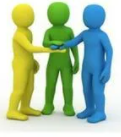 МАОУ «Аромашевская СОШ имени В.Д. Кармацкого»Конфликты и пути их решений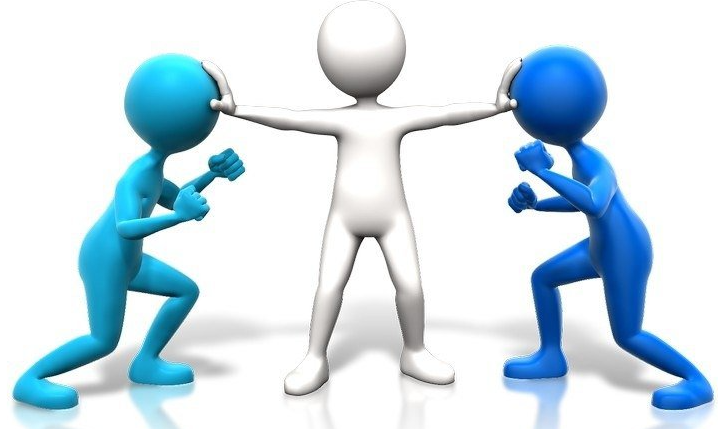 с. Аромашево, 2021г.Стратегия«Плюсы»«Минусы»ИзбеганиеКогда хочешь выиграть время, конфликт может разрешиться сам собойПроблема остается неразрешеннойКомпромиссКогда другие стратегии неэффективныПолучаешь только часть того, на что рассчитывалСотрудничествоКогда есть время и желание разрешить конфликт удобным для всех способомТребует много сил и времени, успех не гарантированПриспособлениеКогда хорошие отношения для тебя важнее своих интересов, когда правда не на твоей сторонеТвои интересы остались без внимания, ты уступилСоревнованиеКогда правда на твоей стороне, тебе во что бы то ни стало надо победитьЭта стратегия может сделать тебя непопулярным